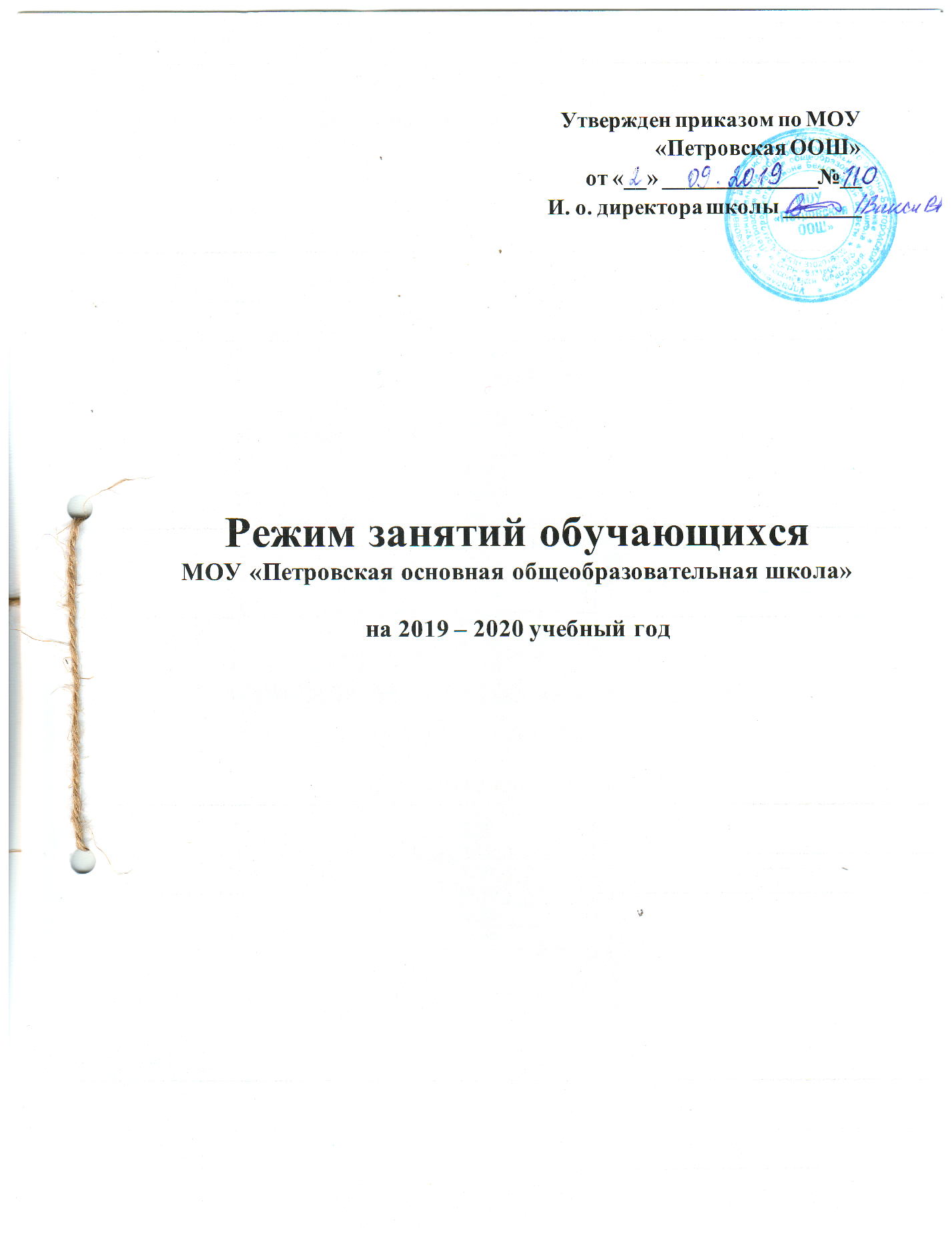 1. Количество учебных дней в неделю.1-9 класс – 5 дней.2. Сменность занятий.Все классы общеобразовательной организации обучаются в 1 смену.3. Форма обучения - очная.4. Расписание звонков.1 класс (сентябрь-декабрь) 1 класс (январь-май) 2-9 классыУроки, переменыНачалоОкончаниеПродолжительность (минут)1 урок8.309.0535перемена9.059.25202 урок9.259.5035перемена9.5010.0010Динамическая пауза 10.0010.40403 урок10.4011.1535перемена11.1511.25104 урок (с ноября)11.2512.0035перемена12.0012.10105 урок (1 раз в неделю за счет урока физической культуры)12.1012.4535Уроки, переменыНачалоОкончаниеПродолжительность (минут)1 урок8.309.1040перемена9.109.30202 урок9.3010.1040перемена10.1010.2010Динамическая пауза10.2011.00403 урок11.0011.4040перемена11.4011.50104 урок11.5012.3040перемена12.3012.40105 урок (1 раз в неделю за счет урока физической культуры)12.4013.2040Уроки, переменыНачалоОкончаниеПродолжительность (минут)1 урок8.309.1040перемена9.109.30202 урок9.3010.1040перемена10.1010.20103 урок10.2011.0040перемена11.0011.10104 урок11.1011.5040перемена11.5012.10205 урок12.1012.5040перемена12.5013.00106 урок13.0013.4040перемена13.4013.50107 урок13.5014.3040перемена14.3014.40108 урок